CONSENT FORM FOR PARTICIPANTS IN RESEARCH PROJECTS 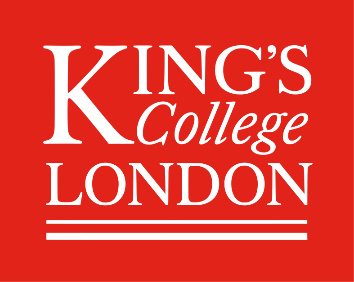 Please complete this form after you have read the Information Sheet and/or listened to an explanation about the research__________________               __________________              _________________Name of Participant                 Date				                                           Signature__________________               __________________              _________________Name of Researcher                 Date		                                         SignatureTitle of project: Mental Health and Wellbeing of Black University Students in the UKTitle of project: Mental Health and Wellbeing of Black University Students in the UKTitle of project: Mental Health and Wellbeing of Black University Students in the UKEthical review reference number: HR-19/20-2048Version number: 1Version number: 1Tick or initialI confirm that I have read and understood the information sheet dated 21/08/20 for the above project. I have had the opportunity to consider the information and asked questions which have been answered to my satisfaction.I confirm that I have read and understood the information sheet dated 21/08/20 for the above project. I have had the opportunity to consider the information and asked questions which have been answered to my satisfaction.I consent voluntarily to be a participant in this project and understand that I can refuse to take part and can withdraw from the project at any time, without having to give a reason one month after talking to the researcher, up until 26/03/20I consent voluntarily to be a participant in this project and understand that I can refuse to take part and can withdraw from the project at any time, without having to give a reason one month after talking to the researcher, up until 26/03/20I consent to the processing of my personal information for the purposes explained to me in the Information Sheet. I understand that such information will be handled in accordance with the terms of the General Data Protection Regulation (GDPR) and the UK Data Protection Act 2018.I consent to the processing of my personal information for the purposes explained to me in the Information Sheet. I understand that such information will be handled in accordance with the terms of the General Data Protection Regulation (GDPR) and the UK Data Protection Act 2018.I understand that my information may be subject to review by responsible individuals from the College for monitoring and audit purposes.I understand that my information may be subject to review by responsible individuals from the College for monitoring and audit purposes.I understand that confidentiality and anonymity will be maintained, and it will not be possible to identify me in any research outputs.I understand that confidentiality and anonymity will be maintained, and it will not be possible to identify me in any research outputs.I agree that the researcher may use my data for future research and understand that any such use of identifiable data would be reviewed and approved by a research ethics committee (In such cases, as with this project, data would not be identifiable in any report).I agree that the researcher may use my data for future research and understand that any such use of identifiable data would be reviewed and approved by a research ethics committee (In such cases, as with this project, data would not be identifiable in any report).I consent to my participation in the research being audio recorded.I consent to my participation in the research being audio recorded.I consent to my participation in the research being video recorded.I consent to my participation in the research being video recorded.I understand that I must not take part if I fall under the exclusion criteria as detailed in the information sheet and explained to me by the researcher.I understand that I must not take part if I fall under the exclusion criteria as detailed in the information sheet and explained to me by the researcher.I understand that the information I have submitted will be published as a report and written up in an anthology book.I understand that the information I have submitted will be published as a report and written up in an anthology book.I wish to receive a copy of the final report.I wish to receive a copy of the final report.I agree to be re-contacted in the future by King’s College London researchers regarding this project.  I agree to be re-contacted in the future by King’s College London researchers regarding this project.  I agree that the researcher may retain my contact details so that I may be contacted in the future by King’s College London researchers who would like to invite me to participate in future studies of a similar nature.I agree that the researcher may retain my contact details so that I may be contacted in the future by King’s College London researchers who would like to invite me to participate in future studies of a similar nature.